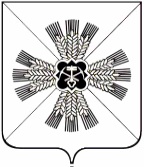 КЕМЕРОВСКАЯ ОБЛАСТЬАДМИНИСТРАЦИЯПРОМЫШЛЕННОВСКОГО МУНИЦИПАЛЬНОГО РАЙОНАПОСТАНОВЛЕНИЕот «15» мая 2019 г. № 580-Ппгт. ПромышленнаяО внесении изменений в постановление администрации Промышленновского муниципального района от 09.11.2018 № 1269-П «О создании координирующего органа – штаба народных дружин в Промышленновском муниципальном районе»В связи с кадровыми изменениями:1. Внести изменения в постановление администрации Промышленновского муниципального района от 09.11.2018 № 1269-П «О создании координирующего органа – штаба народных дружин в Промышленновском муниципальном районе»:1.1. Состав координирующего органа – штаба народных дружин в Промышленновском муниципальном районе утвердить в редакции согласно приложению к настоящему постановлению.2. Настоящее постановление подлежит обнародованию на официальном сайте администрации Промышленновского муниципального района в сети Интернет.3. Контроль за исполнением настоящего постановления возложить на первого заместителя главы Промышленновского муниципального района                         В.Е. Сереброва.4. Настоящее постановление вступает в силу со дня подписания. Исп. Ю.С. ЖуковаТел. 74585Приложениек постановлению                                                                      администрации Промышленновскогомуниципального районаот __________ № ________Состав координирующего органа – штаба народных дружин в Промышленновском муниципальном районе                Первый заместитель главыПромышленновского муниципального района                                  В.Е. СеребровГлаваПромышленновского муниципального района                          Д.П. ИльинНачальник штабаНачальник штабаНачальник штабаСеребров Виктор Ефремович- первый заместитель главы Промышленновского муниципального района - первый заместитель главы Промышленновского муниципального района Заместители начальника штабаЗаместители начальника штабаЗаместители начальника штабаФедарюк Сергей Анатольевич- заместитель главы Промышленновского муниципального района- заместитель главы Промышленновского муниципального районаВащенко Елена Александровна- заместитель главы Промышленновского муниципального района- заместитель главы Промышленновского муниципального районаСекретарь штабаСекретарь штабаСекретарь штабаБережная Наталья КонстантиновнаБережная Наталья Константиновна- главный специалист юридического отдела администрации Промышленновского  муниципального районаЧлены штабаЧлены штабаЧлены штабаКурдюков Евгений Николаевич- старший инспектор группы охраны общественного порядка Отдела МВД России по Промышленновскому району(по согласованию)- старший инспектор группы охраны общественного порядка Отдела МВД России по Промышленновскому району(по согласованию)Токарь Алексей Владимирович- командир штаба народной дружины Промышленновского городского поселения (по согласованию)- командир штаба народной дружины Промышленновского городского поселения (по согласованию)Калинников Валерий Николаевич- командир штаба народной дружины Плотниковского сельского поселения(по согласованию)- командир штаба народной дружины Плотниковского сельского поселения(по согласованию)Сенюков Александр Николаевич- глава Вагановского сельского поселения, командир штаба народной дружины Вагановского сельского поселения(по согласованию)- глава Вагановского сельского поселения, командир штаба народной дружины Вагановского сельского поселения(по согласованию)Маркосян Арагац Арамович- глава Падунского сельского поселения, командир штаба народной дружины Падунского сельского поселения(по согласованию)- глава Падунского сельского поселения, командир штаба народной дружины Падунского сельского поселения(по согласованию)